SUPPLEMENTARY MATERIALS – ДОПОЛНИТЕЛЬНЫЕ МАТЕРИАЛЫЗагрязнение почв урбанизированных центров Байкальского региона (гг.. Иркутск, Улан-Удэ и Улан-Батор)Soil Pollution of Urbanized Centers of the Baikal region (exemplified by the cities Irkutsk, Ulan-Ude and Ulaanbaatar)Irina Aleksandrovna Belozertseva, Irina Borisovna Vorobyeva, Natalia Valerevna Vlasova, Andrei Anatolyevich Sorokovoy, Daria Nikolaevna Lopatina Ирина Александровна Белозерцева, Ирина Борисовна Воробьева, Андрей Анатольевич Сороковой, Дарья Николаевна ЛопатинаEurasian Soil Science.Почвоведение.  А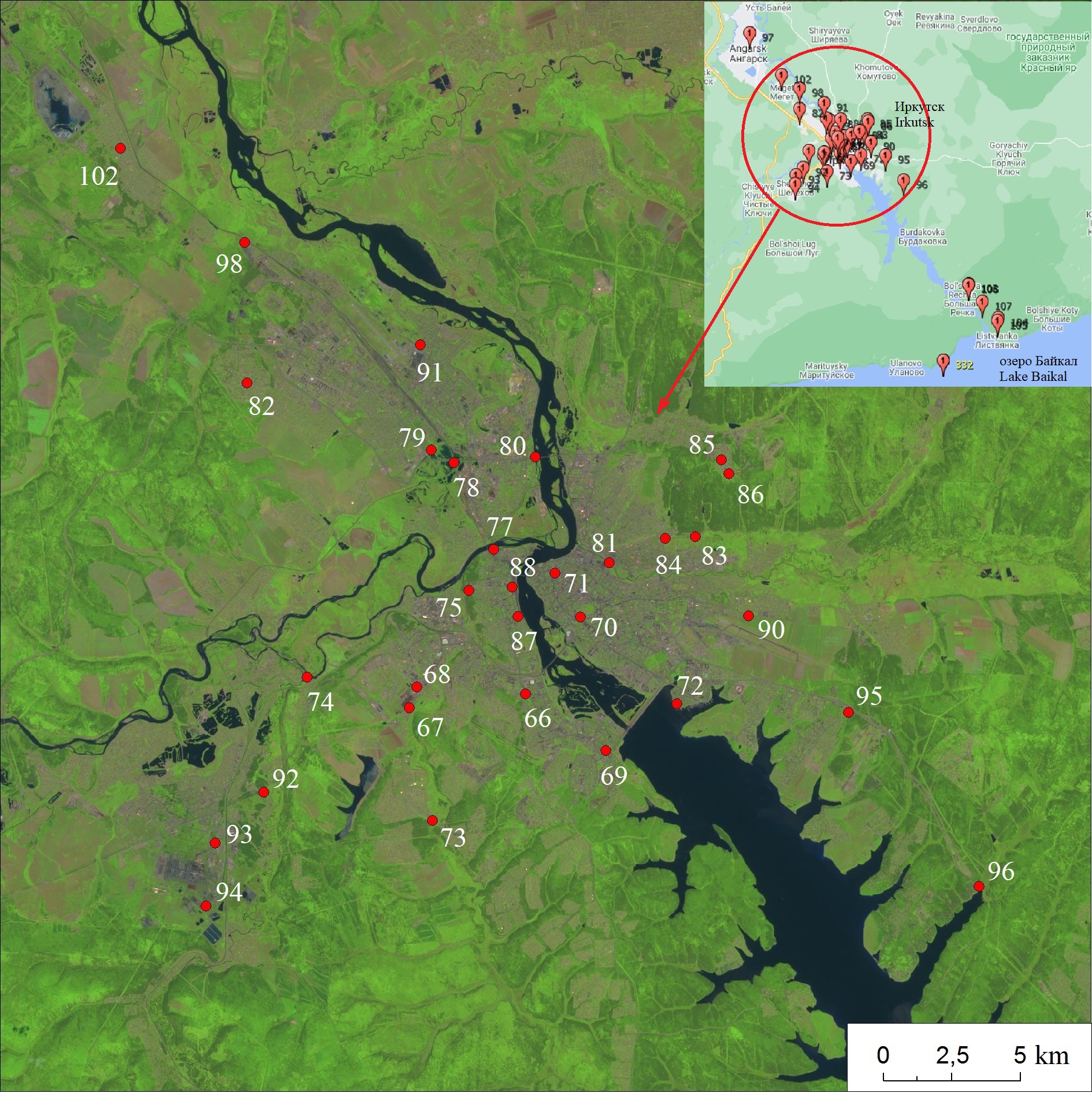 B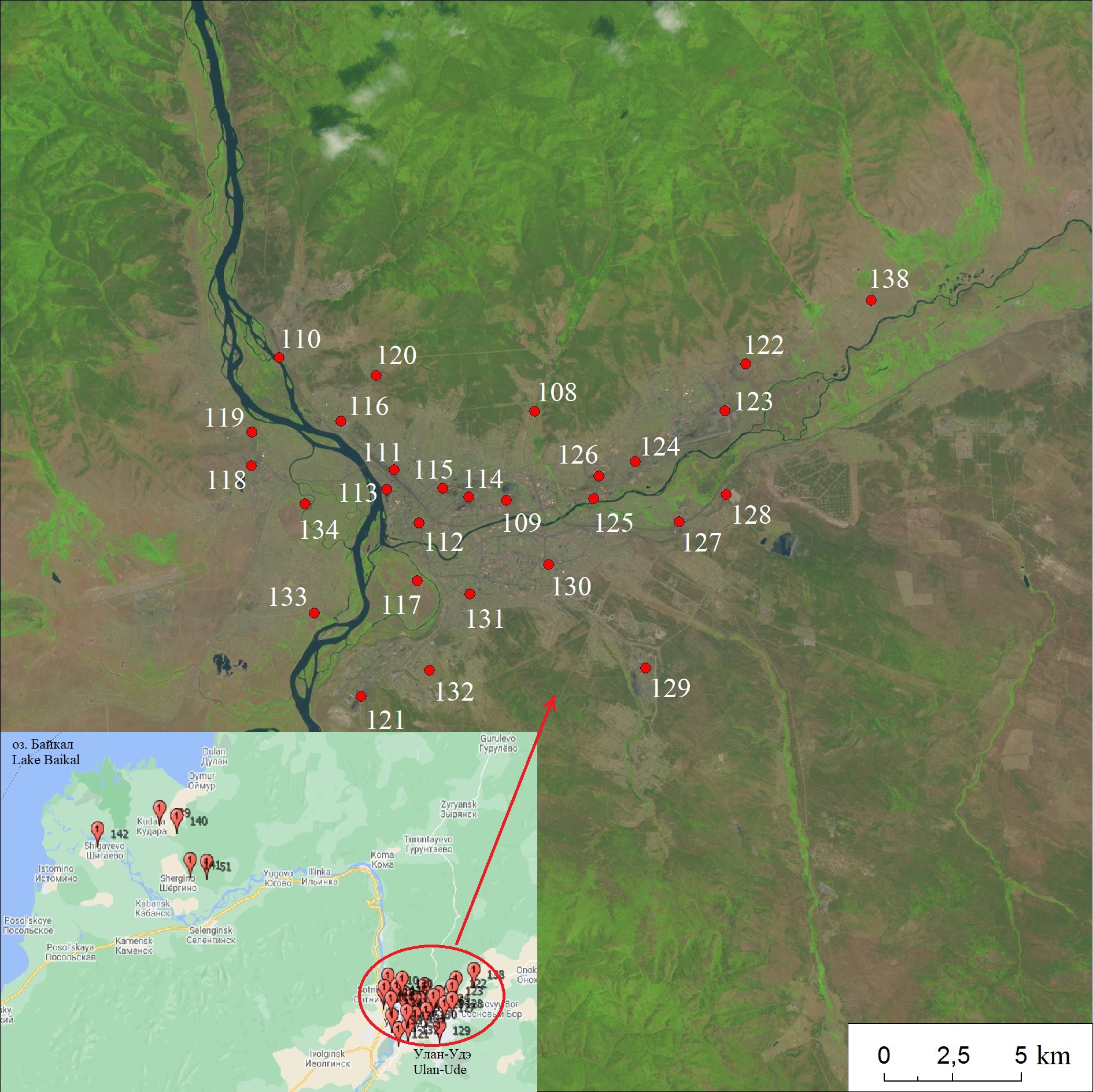 C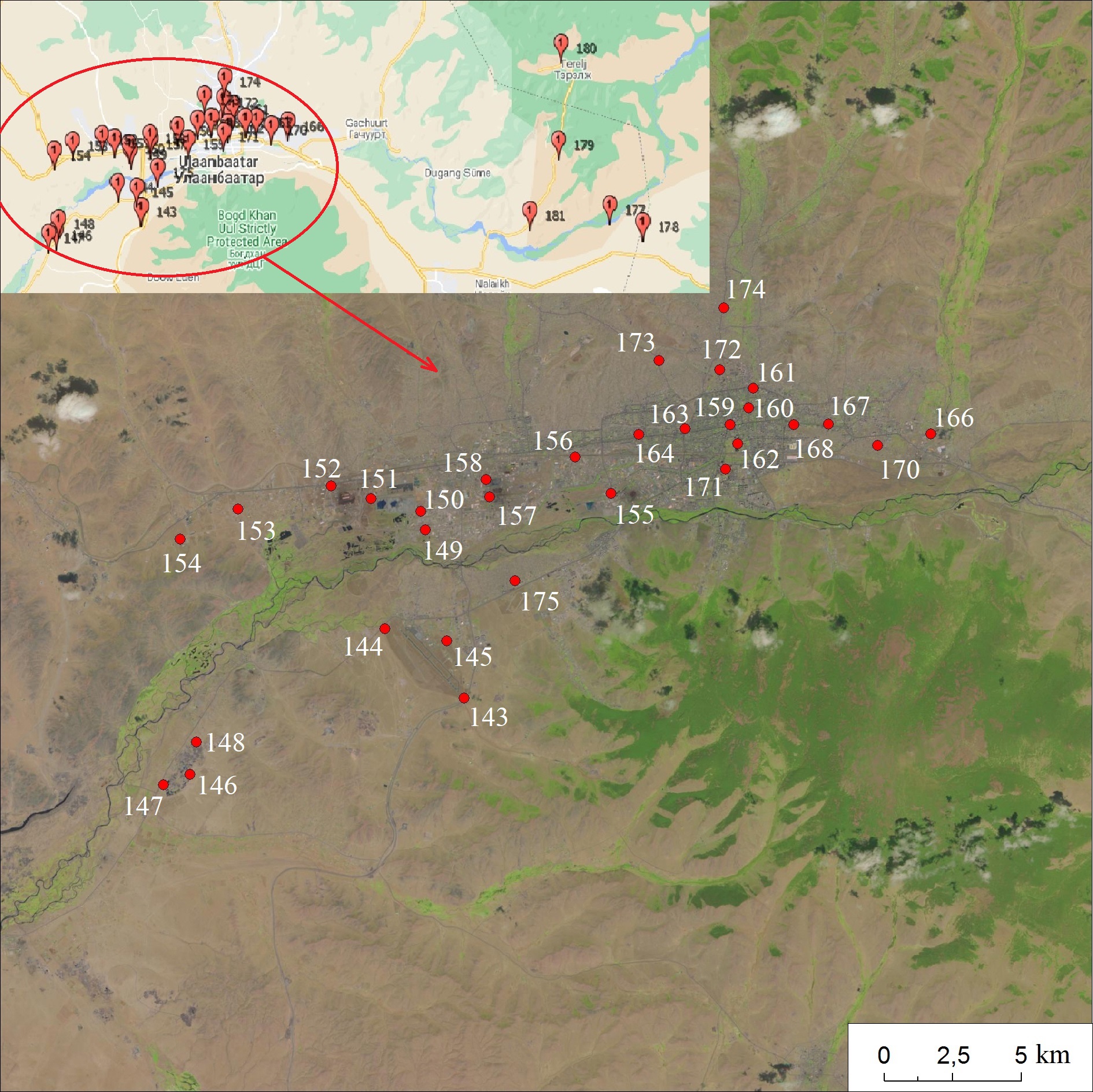 Fig. S1. Key soil sampling sites in the territory of: A- Irkutsk, B - Ulan-Ude, C - UlaanbaatarРис. S1. Ключевые площадки отбора проб почв на территории: А - г. Иркутск, В - Улан-Удэ, С - Улан-БаторTable S1. Coordinates of soil sampling points, location, functional area of the city, 2012-2019Таблица S1. Координаты точек отбора проб почв, местоположение, функциональная зона города, 2013-2019Application S1. Morphological description of soils of key sitesПриложение S1. Морфологическое описание почв ключевых участковKey point № 18 is located in Akademgorodok, Irkutsk, 250 m from the IG SB RAS. Geographical location: N 52° 14'55.37", E 104° 15'57.59", 480 m A.S.L. Soil: Umbrisols U/AY-AEL-BEL-BT-C. Vegetation: birch-pine forb sparse forest (park type).Morphological structure of the soil profile of the key point № 18:U/AY, 0–11 cm - brownish-gray, slightly moist, granular, middle loamy, puddled, root-permeated, inclusions of household waste (glass, polyethylene and plastic products), turfed, distinct transition, smooth boundary, no effervescence at 10% HCl.AEL, 11–23 cm - yellowish-gray, slightly moist, fine-granular structure, light loamy, puddled, few roots, distinct transition, smooth boundary, no effervescence at 10% HCl.BEL, 23–29 cm - light cinnamonic-brownish, slightly moist, fine-nutty-granular, middle loamy, puddled, single roots, thin ferruginous-argillaceous illuviation cutans along the edges of structural units, distinct transition, smooth boundary, no effervescence at 10% HCl.BT, 29–37 cm - ochreish-light brown, slightly moist, nutty-lumpy, heavy loamy, dense, single roots, weakly expressed ferruginous- argillaceous illuviation cutans along the edges of structural units, distinct transition, smooth boundary, no effervescence at 10% HCl.С, from 37 cm - grayish-light yellow, slightly moist, single-grained, middle and light loamy, puddled, no roots, no effervescence from 10% HCl.Key point № 57 is located in the Selenga river valley, country part of the town of Ulan-Ude. Geographical location: N 51° 49′01.49″, E 107° 37′05.58″, 527 m A.S.L. Soil: Chernozem PU - BCA - Cca. Vegetation: wormwood-forbs-gramineous steppe (fallow).Morphological structure of the soil profile of the key point № 57:PU, 0-24 cm - grayish cinnamonic, granular, puddled, slightly moist, light loam, distinct and smooth transition to the BCA horizon, effervesces at 10% HCl.BCA, 24-38 cm - light cinnamonic, granular-lumpy, dry, light loam, puddled, smooth boundary, effervesces at 10% HCl.Cca, from 38 cm - light cinnamonic–pale-yellow, fine-granular-silty, dry, puddled, sandy loam, brisk effervesces at 10% HCl.Key point № 97 is located in the Tuul river valley, country part of the town of Ulaanbaatar. Geographical location: N 47° 56′05.58″, E 106° 57′19.59″, 1287 m A.S.L. Soil: Kastanozems U/AJ-BMK-BM-CAT. Vegetation: wormwood-forb steppe.The morphological structure of the soil profile of the key point № 97:U/AJ, 0–12 cm - light brownish-gray, dry, with fragments of rubble and household waste, root-permeated, light loamy, lumpy-powdery structure, puddled, effervesces at 10% HCl.BMK, 12–19 cm - brownish-chestnut, with fragments of crushed stone, slightly moist, light loamy, nutty-prismatic-lumpy, weak effervescence at 10% HCl.BM, 19–32 cm - cinnamonic-brown, nutty-fine prismatic, dense, sandy loam, dry, effervesces at 10% HCl.SAT, from 32 cm - light cinnamonic, dry, prismatic-coarse-lumpy, sandy loam, dense, effervesces at 10% HCl.Площадка № 18 расположена в Академгородке г. Иркутск, в 250 м от ИГ СО РАН. Координаты: N 52°14′55.37″, E 104°15′57.59″, 480 м над уровнем моря. Почва: урбо-серая U/AY-AEL-BEL-BT-C. Растительность: березово-сосновый разнотравный разреженный лес (паркового типа).Морфологическое строение профиля почв разреза № 18:U/AY, 0–11 см – буровато-серый, свежий, зернистый, среднесуглинистый, уплотнен, пронизан корнями, включения бытового мусора (стекло, полиэтилен, пластиковые изделия), задернован, переход ясный, граница перехода неровная, не вскипает от 10 %-ной HCl.AEL, 11–23 см – желтовато-серый, свежий, структура мелко-зернистая, легкосуглинистый, уплотнен, корней мало, переход ясный по цвету, граница перехода ровная, не вскипает от 10 %-ной HCl.ВEL, 23–29 см – светло-коричневато-бурый, свежий, мелко-ореховато-зернистый, среднесуглинистый, уплотнен, единичные корни, по граням структурных отдельностей тонкие железисто-глинистые кутаны иллювиирования, переход ясный, граница перехода неровная, не вскипает от 10 %-ной HCl.BТ, 29–37 см – охристо-светло-бурый, свежий, ореховато-комковатый, тяжелосуглинистый, сложение плотное структурное, единичные корни, по граням структурных отдельностей слабовыраженные железисто-глинистые кутаны иллювиирования, переход ясный, граница перехода неровная, не вскипает от 10 %-ной HCl.С, от 37 см – серовато-светло-желтый, свежий, бесструктурный, средне- и легкосуглинистый, уплотнен, корней нет, вскипания от 10 %-ной HCl не наблюдается.Площадка № 57 расположена в долине р. Селенга, частный сектор г. Улан-Удэ. Координаты: N 51°49′01.49″, E 107°37′05.58″, 527 м над уровнем моря. Почва: агрочернозем РU – BCA – Cca. Растительность: полынно-разнотравно-злаковая степь (залежь).Морфологическое строение профиля почв разреза № 57:PU, 0-24 см - серовато-коричневый, зернистой структуры, уплотнен, свежий, легкий суглинок, ясный и ровный переход к горизонту BСА, вскипает от от 10 % HCl.BCA, 24-38 см - светло-коричневый, структура зернисто-комковатая, сухой, легкий суглинок, уплотнен, граница перехода к породе сглаженная, вскипает от 10 % HCl.Cca, от 38 см - светло-буровато-палевый, мелкозернисто-пылеватый, сухой, уплотнен, супесчаный, сильно вскипает от 10 % HCl.Площадка № 97 расположена в долине р. Туул, в частном секторе г. Улан-Батор. Координаты: N 47°56′05.58″, E 106°57′19.59″, 1287 м над уровнем моря. Почва: Урбо-каштановая U/AJ- BMK-BM-CAT. Растительность: полынно-разнотравная степь. Морфологическое строение профиля почв разреза № 97:U/AJ, 0–12 см – светло-буровато-серый, сухой, с фрагментами щебня и бытового мусора, пронизан корнями, легкосуглинистый, комковато-порошистой структуры, уплотнен, вскипает от 10 %-ной HCl.BMK, 12–19 см – буровато-каштановый, с фрагментами щебня, свежий, легкосуглинистый, ореховато-призмовидно-комковатый, слабое вскипание от 10 %-ной HCl.BM, 19–32 см – коричневато-бурый, ореховато-мелкопризматической структуры, плотный, супесчаный, сухой, вскипает от 10 %-ной HCl.CАТ, от 32 см – светло-коричневый, сухой, призмовидно-крупно-комковатой структуры, супесчаный, плотный, вскипает от 10 %-ной HCl.№Location МестоположениеCoordinates КоординатыFunctional area Функциональная зонаг. Иркутск / Irkutskг. Иркутск / Irkutskг. Иркутск / Irkutskг. Иркутск / Irkutskг. Иркутск / Irkutsk67Irkutsk, near the thermal power plant, forest belt Иркутск, возле ТЭЦ, лесополосаN52°14'36,68" E104°12'14,59"Industrial Промышленная68Irkutsk, near the thermal power plant, 30 m from the motor road Иркутск, возле ТЭЦ, в 30 м автомобильная дорогаN52°15'01,52" E104°12'27,95"Industrial Промышленная69Irkutsk, microdistrictYubileinyi Иркутск, м-н ЮбилейныйN52°13'48,35" E104°18'34,34"High-rise area Многоэтажной застройки70Irkutsk City Center, Central Culture and Leisure ParkЦентр г. Иркутск, парк ЦПКиОN52°16'26,03" E104°17'42,47"Recreational Рекреационная66Irkutsk, microdistrict Akademgorodok Иркутск, м-н АкадемгородокN52°14'54,27" E104°15'57,87"Recreational Рекреационная71Irkutsk City Center, Kirov Square Центр г. Иркутск, Сквер КироваN52°17'17,67" E104°16'52,96"High-rise area Многоэтажной застройки72Irkutsk, microdistrict Solnechnyi Иркутск, м-н СолнечныйN52°14'44,16" E104°20'50,38"High-rise area Многоэтажной застройки73Village of Markova, not far from the road and the forest, the Irkut river valley пос. Маркова, недалеко от дороги и леса, долина р. ИркутN52°12'22,88" E104°13'01,40"Country part of the town  Частной застройки74Village of Smolenshchina, the Irkut river valley П. Смоленщина, долина р. ИркутN52°15'11,33" E104°08'55,45"Country part of the town  Частной застройки75Kaiskaya mountain, dacha village Кайская гора, дачный поселокN52°16'56,54" E104°14'07,22"Country part of the town  Частной застройки77Near the bridge over the Irkut river Рядом с мостом через р. ИркутN52°17'45,15" E104°14'53,49"Recreational Рекреационная78Wastewater treatment facility, near the lake, on the way to the microdistrict Novolenino Около озера, по дороге в м-н Новоленино, очистныеN52°19'27,70" E104°13'35,47"Industrial Промышленная79Wetland on the way to the microdistrict Novolenino Болотистая территория по дороге в м-н НоволениноN52°19'42,43" E104°12'51,65"Recreational Рекреационная80 The Angara river floodplain on the way from the microdistrict Novolenino Пойма р. Ангара по дороге из м-на НоволениноN52°19'35,63" E104°16'12,37"Recreational Рекреационная81The Ushakovka river floodplain, city center, boiler facilityПойма р. Ушаковка, центр города, котельнаяN52°17'30,71" E104°18'37,22"Industrial Промышленная82Village of Lesnoi пос. ЛеснойN52°20'58,91" E104°06'52,39"Country part of the town  Частной застройки83Karpinskaya St.Ул. КарпинскаяN52°18'02,73" E104°21'23,87"High-rise area Многоэтажной застройки84Garazhi and Karpinskaya StationsОст. Гаражи, КарпинскаяN52°17'59,93" E104°20'25,55"High-rise area Многоэтажной застройки85Microdistrict ZelyonyiМ-н ЗеленыйN52°19'33,83" E104°22'12,63"High-rise area Многоэтажной застройки86Microdistrict Zelyonyi, stadium М-н Зеленый, стадионN52°19'17,73" E104°22'27,16"Recreational Рекреационная87Railway station, Zvezdochka grove Ж/д вокзал, роща ЗвездочкаN52°16'26,37" E104°15'42,34"Industrial Промышленная88Railway station Ж/д вокзалN52°17'01,22" E104°15'30,84"Industrial Промышленная90Near the airport Около АэропортаN52°16'29,30" E104°23'07,66"Industrial Промышленная91Microdistrict Novolenino М-н НоволениноN52°21'47,06" E104°12'27,58"High-rise area Многоэтажной застройки Пригород / SuburbПригород / SuburbПригород / SuburbПригород / SuburbПригород / Suburb9210 km from Irkutsk south-west towards Shelekhov 10 км от Иркутска на Ю-З в сторону г. ШелеховN52°12'54,19" E104°07'35,32"Recreational Рекреационная9315 km from Irkutsk south-west towards Shelekhov 15 км от Иркутска на Ю-З в сторону г. ШелеховN52°11'53,25" E104°06'02,01"Industrial Промышленная9420 km from Irkutsk south-west towards Shelekhov, aluminum plant 20 км от Иркутска на Ю-З в сторону г. Шелехов, алюминиевый заводN52°10'38,80" E104°05'46,56"Industrial Промышленная95Baikalskii highroad, the 10th km Байкальский тракт, 10 кмN52°14'35,55" E104°26'22,80"Recreational Рекреационная96Baikalskii highroad, the 21th km Байкальский тракт, 21 кмN52°11'10,64" E104°30'36,44"Recreational Рекреационная97Village of Meget П. МегетN52°31'17,78" E103°55'24,03"Country part of the town  Частной застройки98Village of Veresovka П. ВересовкаN52°23'45,49" E104°06'45,16"Country part of the town  Частной застройки102Suburb, dacha villages towards AngarskПригород, садоводства в сторону АнгарскаN52°25'35,41" E104°02'41,81"Country part of the town  Частной застройкиФоновая территория для г. Иркутск / Background territory for IrkutskФоновая территория для г. Иркутск / Background territory for IrkutskФоновая территория для г. Иркутск / Background territory for IrkutskФоновая территория для г. Иркутск / Background territory for IrkutskФоновая территория для г. Иркутск / Background territory for Irkutsk103Baikalskii highroad, the 60th km Байкальский тракт, 60 кмN51°56'54,73" E104°45'25,28"Unoccupied Land Неиспользуемые территории104Baikalskii highroad, the 70th km, village of Listvyanka, Krestovaya padБайкальский тракт, 70 км, п. Листвянка, падь КрестоваяN51°52'15,53" E104°52'04,32"Unoccupied Land Неиспользуемые территории10570 km southeast of  Irkutsk 70 км на Ю-В от ИркутскаN51°51'51,05" E104°51'54,12"Unoccupied Land Неиспользуемые территории10660 km southeast of  Irkutsk  60 км на Ю-В от ИркутскаN51°56'50,07" E104°45'23,98"Unoccupied Land Неиспользуемые территории107Baikalskii highroad, the 65th km Байкальский тракт, 65 кмN51°54'29,68" E104°48'32,61"Unoccupied Land Неиспользуемые территорииг. Улан-Удэ / Ulan-Udeг. Улан-Удэ / Ulan-Udeг. Улан-Удэ / Ulan-Udeг. Улан-Удэ / Ulan-Udeг. Улан-Удэ / Ulan-Ude108Country part of the town  in Ulan-Ude Участки частных домов в Улан-УдэN51°51'44,41" E107°39'16,22"Country part of the town  Частной застройки109Center of Ulan-Ude Центр г. Улан-Удэ N51°49'59,73" E107°38'16,28"High-rise area Многоэтажной застройки110The Selenga river floodplain, railway station of Ulan-Ude Пойма р. Селенга, железнодорожная станция г. Улан-УдэN51°52'58,43" E107°31'10,49"Industrial Промышленная111Railway station ж/д вокзал N51°50'40,95" E107°34'43,90"Industrial Промышленная112City Center, Pobedy Avenue Центр города, проспект ПобедыN51°49'36,82" E107°35'27,47"High-rise area Многоэтажной застройки113Shipbuilding plant Судостроительный заводN51°50'17,79" E107°34'27,99"Industrial Промышленная114Near the thermal power plant 1ТЭЦ-1N51°50'05,32" E107°37'04,76"Industrial Промышленная115Locomotive Repair Plant Локомотивовагоноремонтный заводN51°50'16,71" E107°36'14,94"Industrial Промышленная116"Buryat Terminal"«Бурят терминал»N51°51'40,77" E107°33'04,88"Industrial Промышленная118Boiler facility КотельнаяN51°50'51,64" E107°30'10,60"Industrial Промышленная119Poultry farm ПтицефабрикаN51°51'31,12" E107°30'14,34"Industrial Промышленная120Dump СвалкаN51°52'33,63" E107°34'15,35"Industrial Промышленная121Silicate Plant Силикатный заводN51°46'14,10" E107°33'25,02"Industrial Промышленная122Brick Plant Кирпичный заводN51°52'31,09" E107°46'03,66"Industrial Промышленная123Aircraft factory Авиационный заводN51°51'36,48" E107°45'20,40"Industrial Промышленная124Aircraft factory Авиационный заводN51°50'39,94" E107°42'25,03"Industrial Промышленная125Brick Plant Кирпичный заводN51°49'58,07" E107°41'02,60"Industrial Промышленная126"Ulan-Udestalmost" «Улан-Удэстальмост»N51°50'24,49" E107°41'14,11"Industrial Промышленная127Meat-processing Plant МясокомбинатN51°49'27,05" E107°43'44,44"Industrial Промышленная128Poultry farm ПтицефабрикаN51°49'57,02" E107°45'16,44"Industrial Промышленная129Near the thermal power plant 2ТЭЦ -2N51°46'35,00" E107°42'29,86"Industrial Промышленная130High-rise area Многоэтажная застройкаN51°48'42,11" E107°39'32,15"High-rise area Многоэтажной застройки131Low-rise residential area Жилой сектор малоэтажной застройкиN51°48'10,75" E107°36'59,88"Country part of the town  Частной застройкиПригород / SuburbПригород / SuburbПригород / SuburbПригород / SuburbПригород / Suburb132The Selenga river valley, suburb of Ulan-Ude, Country part of the town Долина р. Селенга, пригород Улан-Удэ, частный секторN51°46'41,66" E107°35'36,97"Country part of the town  Частной застройки133The Selenga river floodplain, suburb of Ulan-Ude Пойма р. Селенга, пригород Улан-УдэN51°47'54,45" E107°32'01,88"Recreational Рекреационная134The Selenga river floodplain, suburb of Ulan-Ude, hayfields, pasture Пойма р. Селенга, пригород Улан-Удэ, сенокос, пастбищеN51°50'04,26" E107°31'50,81"Country part of the town  Частной застройки137The Selenga river valley, suburb of Ulan-Ude, pasture Долина р. Селенга, пригород Улан-Удэ, пастбищеN51°48'28,71" E107°35'19,92"Country part of the town  Частной застройки138The Selenga river valley, suburb of Ulan-Ude Долина р. Селенга, пригород Улан-УдэN51°53'40,38" E107°50'08,29"Recreational РекреационнаяФоновая территория для г. Улан-Удэ / Background area for Ulan-UdeФоновая территория для г. Улан-Удэ / Background area for Ulan-UdeФоновая территория для г. Улан-Удэ / Background area for Ulan-UdeФоновая территория для г. Улан-Удэ / Background area for Ulan-UdeФоновая территория для г. Улан-Удэ / Background area for Ulan-Ude139The Selenga river mouth, steppe Устье р. Селенга, степьN52°13'50,98" E106°40'41,33"Unoccupied Land Неиспользуемые территории140The Selenga river mouth, forest Устье р. Селенга, лесN52°12'51,01" E106°44'27,51"Unoccupied Land Неиспользуемые территории141The beginning of the delta of the Selenga river, forest Начало дельты р. Селенга, лесN52°07'21,75" E106°47'28,23"Unoccupied Land Неиспользуемые территории142The Selenga river mouth, meadow-steppe vegetation Устье р. Селенга, лугово-степная р-тьN52°11'10,15" E106°27'06,29"Unoccupied Land Неиспользуемые территорииг. Улан-Убатор / Ulaanbaatarг. Улан-Убатор / Ulaanbaatarг. Улан-Убатор / Ulaanbaatarг. Улан-Убатор / Ulaanbaatarг. Улан-Убатор / Ulaanbaatar143Airport АэропортN47°49'46,67" E106°47'03,08"Industrial Промышленная144Airport АэропортN47°51'11,13" E106°44'46,82"Industrial Промышленная145Airport АэропортN47°50'55,11" E106°46'35,27"Industrial Промышленная146Coal quarry Карьер по добыче угляN47°48'23,72" E106°38'57,75"Industrial Промышленная147Near thec oal quarry Около карьера по добыче угляN47°48'12,14" E106°38'10,01"Industrial Промышленная148Coal mining Добыча угляN47°49'01,70" E106°39'10,24"Industrial Промышленная149Construction Materials Plant Завод строительных материаловN47°53'07,54" E106°46'01,94"Industrial Промышленная150Construction Materials Plant Завод строительных материалов N47°53'29,36" E106°45'53,90"Industrial Промышленная151Filling station Автозаправочная станцияN47°53'46,09" E106°44'27,08"Industrial Промышленная152Filling station Автозаправочная станцияN47°54'01,71" E106°43'17,42"Industrial Промышленная153Agricultural Processing Plant Комбинат по переработке сельскохозяйственной продукцииN47°53'36,57" E106°40'32,14"Industrial Промышленная154Agricultural Processing Plant Комбинат по переработке сельскохозяйственной продукцииN47°53'03,06" E106°38'48,75"Industrial Промышленная155Near the thermal power plant ТЭЦN47°53'45,16" E106°51'30,25"Industrial Промышленная156Boiler facilityКотельная N47°54'29,16" E106°50'28,45"Industrial Промышленная157Coal loading, railway Погрузка угля, железная дорогаN47°53'44,90" E106°47'56,18"Industrial Промышленная158Wastewater treatment facility ОчистныеN47°54'04,97" E106°47'50,20"Industrial Промышленная166Coal miningДобыча угляN47°54'46,06" E107°00'56,68"Industrial ПромышленнаяЦентр города, многоэтажная застройка / City center, high-rise areaЦентр города, многоэтажная застройка / City center, high-rise areaЦентр города, многоэтажная застройка / City center, high-rise areaЦентр города, многоэтажная застройка / City center, high-rise areaЦентр города, многоэтажная застройка / City center, high-rise area159Park, Central Square Парк, центральная площадьN47°55'03,11" E106°55'03,13"Recreational Рекреационная160Hotel "Agatha," roadside Гостиница «Агата», придорожная полосаN47°55'22,51" E106°55'36,46"High-rise area Многоэтажной застройки161Institute of Geography MASИнститут географии МАНN47°55'45,62" E106°55'45,96"High-rise area Многоэтажной застройки162Culture and Leisure ParkПарк культуры и отдыхаN47°54'40,82" E106°55'15,58"Recreational Рекреационная163The beginning of the road to the monastery complex Начало дороги к комплексу монастырейN47°55'00,23" E106°53'43,51"Recreational Рекреационная164High-rise buildings Многоэтажные домаN47°54'54,30" E106°52'21,64"High-rise area Многоэтажной застройки167High-rise buildings Многоэтажные домаN47°55'01,22" E106°57'57,03"High-rise area Многоэтажной застройки168High-rise buildings Многоэтажные домаN47°55'01,22" E106°56'55,54"High-rise area Многоэтажной застройкиЧастный сектор, пригород, малоэтажная застройка / Country part of the town, suburb, low-rise buildingsЧастный сектор, пригород, малоэтажная застройка / Country part of the town, suburb, low-rise buildingsЧастный сектор, пригород, малоэтажная застройка / Country part of the town, suburb, low-rise buildingsЧастный сектор, пригород, малоэтажная застройка / Country part of the town, suburb, low-rise buildingsЧастный сектор, пригород, малоэтажная застройка / Country part of the town, suburb, low-rise buildings170Severalties Частные участкиN47°54'34,02" E106°59'21,95"Country part of the town  Частной застройки171Stadium СтадионN47°54'10,56" E106°54'53,03"Recreational Рекреационная172Houses, yurts Дома, юртыN47°56'09,15" E106°54'47,47"Country part of the town  Частной застройки173Houses, yurts Дома, юрты N47°56'21,54" E106°53'00,50"Country part of the town  Частной застройки174Houses, yurts Дома, юрты N47°57'21,95" E106°54'57,28"Country part of the town  Частной застройки175Dachas ДачиN47°52'04,60" E106°48'37,41"Country part of the town  Частной застройкиФоновая территория для г. Улан-Батор / Background area for UlaanbaatarФоновая территория для г. Улан-Батор / Background area for UlaanbaatarФоновая территория для г. Улан-Батор / Background area for UlaanbaatarФоновая территория для г. Улан-Батор / Background area for UlaanbaatarФоновая территория для г. Улан-Батор / Background area for Ulaanbaatar17770 km northeast of Ulaanbaatar, National Park Gorkhi Terelj, the right tributary Terelj of the Tuul river 70 км на С-В от Улан-Батора, национальный парк Горхи-Тэрэлж, правый приток Тэрэлж реки ТуулN47°49'52,75" E107°31'32,61"Unoccupied Land Неиспользуемые территории17872 km northeast of Ulaanbaatar, near the Genghis Khan monument 72 км от Улан-Батора, около монумента, посвященному ЧингисхануN47°48'53,00" E107°34'40,48"Unoccupied Land Неиспользуемые территории179National Park Gorkhi Terelj, steppe Национальный парк Горхи-Тэрэлж, степьN47°53'41,61" E107°26'40,92"Unoccupied LandНеиспользуемые территории180National Park Gorkhi Terelj, 1.5 km of Terelj Chanan, near the tourist parking place Национальный парк Горхи-Тэрэлж, 1,5 км от Тэрэлж Чанан, около туристической стоянкиN47°59'23,47" E107°26'52,40"Unoccupied Land Неиспользуемые территории181National Park Gorkhi Terelj, steppe Национальный парк Горхи-Тэрэлж, степьN47°49'32,23" E107°23'56,54"Unoccupied Land Неиспользуемые территории